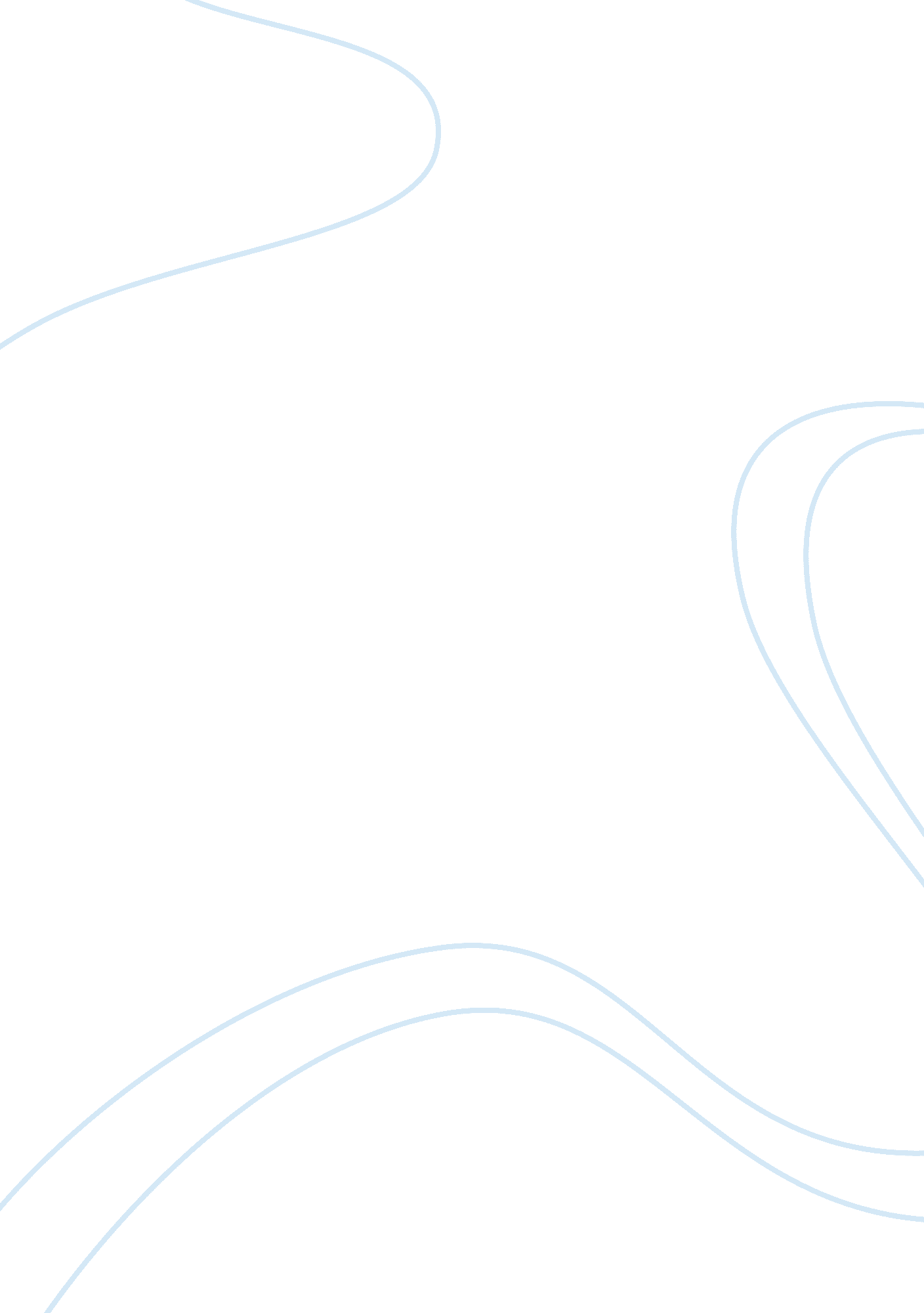 Are management features available?Business, Management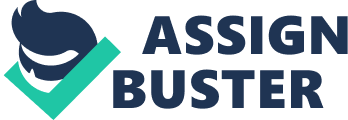 Most of your newer NAS devices have a Gigabit Ethernet, whereas your cheaper or older NAS devices may only have numb and high end ones may have 2 separate gigabit Ethernet connections. What is the capacity range? NAS capacities typically range between 500 GOB to 4 TAB. Is there any fault tolerance (such as RAID) built into a NAS device? Newer NAS devices consists of one or more hard disks that are implemented by RAID hardware, this increases performance, capacity and fault tolerance. Are management features available? From everything that I can read about management features for an NAS device it looks like there are management features for them that are done through a weapon. 2. ) Speculate on why a user would want to use a NAS. For example, what would be the advantage of all family photos and videos being stored on a NAS in a family where the parents and children all had their own computers? Some reasons why an NAS device would be beneficial to a family, especially hen all family members have their own devices they tend to take pictures and save them to their computers. Rather than saving the pictures to a CD or a flash drive they can be saved on the NAS and all members of the family can view them. It’s always on availability as long as the neuron is up and the NAS is functioning. It’s always great to be able to push files and backup your files if you have to rebuild or wipe a computer and restore from the same location. 